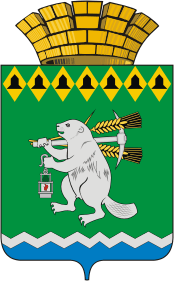 Администрация Артемовского городского округа ПОСТАНОВЛЕНИЕот 18.04.2013                                                                         № 543-ПАОб утверждении положения о Совете по противодействию коррупциипри Администрации Артемовского городского округаи состава Совета по противодействию коррупциипри Администрации Артемовского городского округаВ целях приведения в соответствие действующему законодательству Положения о Совете по противодействию коррупции при Администрации Артемовского городского округа, в связи с необходимостью внесения изменений в персональный состав Совета по противодействию коррупции при Администрации Артемовского городского округа, руководствуясь статьями 29.1. - 31 Устава Артемовского городского округа, пунктом 54 Положения о муниципальных правовых актах в Артемовском городском округе, принятым решением Думы Артемовского городского округа от 25.11.2010 № 985 «О принятии положения о муниципальных правовых актах в Артемовском городском округе»,ПОСТАНОВЛЯЮ:1. Утвердить:1.1. Положение о Совете по противодействию коррупции при Администрации Артемовского городского округа (Приложение 1);1.2. Состав Совета по противодействию коррупции при Администрации Артемовского городского округа (Приложение 2).2. Постановление главы Артемовского городского округа от 23.10.2008 № 468 «О Совете при главе Артемовского городского округа по противодействию коррупции», постановление Администрации Артемовского городского округа от 28.02.2011 № 180-ПА «Об утверждении состава Совета по противодействию коррупции при Администрации Артемовского городского округа, о внесении изменений в Положение  о Совете при главе Артемовского городского округа по противодействию коррупции», постановление Администрации Артемовского городского округа от 11.12.2012 № 1731-ПА «Об утверждении состава Совета по противодействию коррупции при Администрации Артемовского городского округа» признать утратившими силу.3. Контроль за исполнением постановления оставляю за собой.Глава Администрации Артемовского городского округа						     Т.А. ПознякВерно.	Зав. орг. отделом  АдминистрацииАртемовского городского округаМ.Л.Суворова_____________18.04.2013Приложение 2к постановлению АдминистрацииАртемовского городского округаот  18.04.2013 № 543-ПАСостав Совета по противодействию коррупциипри Администрации Артемовского городского округа Члены Совета:Приложение 1к постановлению АдминистрацииАртемовского городского округаот  18.04. 2013 № 543 – ПАПоложениео Совете по противодействию коррупции при Администрации Артемовского городского округаГлава 1. Общие положения1. Совет по противодействию коррупции при Администрации Артемовского городского округа (далее - Совет) является совещательным органом, образованным при Администрации Артемовского городского округа в целях обеспечения условий для реализации государственной политики в сфере противодействия коррупции и решения вопросов местного значения в сфере противодействия коррупции на территории Артемовского городского округа.2. Совет в своей деятельности руководствуется Конституцией Российской Федерации, Федеральными законами, правовыми актами Президента Российской Федерации, Правительства Российской Федерации, законами Свердловской области, правовыми актами Губернатора Свердловской области, Правительства Свердловской области, Уставом Артемовского городского округа, муниципальными правовыми актами Администрации Артемовского городского округа и настоящим Положением.3. Положение о Совете утверждается постановлением Администрации Артемовского городского округа.Глава 2. Состав и порядок формирования Совета4. Совет формируется в составе председателя, заместителя председателя, секретаря и членов Совета. Председателем Совета является глава Администрации Артемовского городского округа.5. Состав Совета утверждается постановлением Администрации Артемовского городского округа 6. Председатель, заместитель председателя, секретарь и члены Совета принимают участие в работе Совета на общественных началах.7. Делегирование членами Совета своих полномочий иным лицам не допускается.Глава 3. Задачи Совета8. Задачами Совета являются:1) участие в реализации государственной политики в сфере противодействия коррупции на территории Артемовского городского округа;2) подготовка предложений главе Администрации Артемовского городского округа, касающихся выработки и реализации мер в области противодействия коррупции на территории Артемовского городского округа;3) взаимодействие с подразделениями территориальных органов федеральных органов исполнительной власти, средствами массовой информации, организациями, в том числе, общественными объединениями, участвующими в реализации антикоррупционной политики, по вопросам противодействия коррупции;4) контроль за реализацией антикоррупционных мероприятий, предусмотренных программой противодействия коррупции в Артемовском городском округе;5) организация проведения антикоррупционного мониторинга на территории Артемовского городского округа;6) содействие формированию системы антикоррупционной пропаганды и антикоррупционного мировоззрения, гражданским инициативам, направленным на противодействие коррупции.Глава 4. Полномочия Совета9. Совет осуществляет следующие полномочия:1) определяет приоритетные направления  реализации государственной политики в области противодействия коррупции на территории Артемовского городского округа;2) разрабатывает предложения по взаимодействию с подразделениями территориальных органов федеральных органов исполнительной власти в сфере обеспечения противодействия коррупции;3) осуществляет оценку эффективности реализации принятых решений по вопросам противодействия коррупции;4) осуществляет оценку решений и действий лиц, занимающих должности муниципальной службы в Администрации Артемовского городского округа, в случаях выявления признаков конфликта интересов и (или) коррупционных проявлений;5) рассматривает на заседаниях Совета информацию о возникновении конфликтных и иных проблемных ситуаций, свидетельствующих о возможном наличии признаков коррупции, организует экспертное изучение с целью последующего информирования правоохранительных органов для принятия соответствующих мер;6) информирует Совет по противодействию коррупции при Губернаторе Свердловской области о ситуации с противодействием коррупции в Артемовском городском округе (в виде направления ежегодного отчета о выполнении мероприятий Плана по противодействию коррупции в Департамент административных органов Губернатора Свердловской области);7) вырабатывает рекомендации по организации мероприятий по просвещению и агитации населения, лиц, замещающих должности муниципальной службы, в целях формирования у них навыков антикоррупционного поведения, а также нетерпимого отношения к коррупционным проявлениям;8) содействует осуществлению общественного контроля реализации в Артемовском городском округе государственной политики в сфере противодействия коррупции.10. Совет имеет право:1) запрашивать в установленном порядке от подразделений территориальных органов федеральных органов исполнительной власти, органов государственной власти, структурных подразделений Администрации Артемовского городского округа и органов местного самоуправления Артемовского городского округа, организаций, расположенных на территории Артемовского городского округа, независимо от их организационно-правовых форм и форм собственности, информацию в пределах своей компетенции;2) заслушивать на заседаниях Совета руководителей подразделений территориальных органов федеральных органов исполнительной власти, структурных подразделений Администрации Артемовского городского округа и органов местного самоуправления Артемовского городского округа, а также их должностных лиц по вопросам реализации антикоррупционной политики;3) создавать рабочие группы (комиссии) по вопросам реализации антикоррупционной политики с привлечением экспертов и специалистов;4) вносить в структурные подразделения Администрации Артемовского городского округа и органы местного самоуправления Артемовского городского округа предложения по устранению предпосылок к коррупционным проявлениям;5) приглашать на заседания Совета представителей подразделений территориальных органов исполнительной власти, органов государственной власти, структурных подразделений Администрации Артемовского городского округа и органов местного самоуправления Артемовского городского округа, организаций, средств массовой информации;6) вносить в установленном порядке предложения по подготовке проектов муниципальных правовых актов по вопросам противодействия коррупции.Глава 5. Полномочия членов Совета11. Председатель Совета осуществляет следующие полномочия:1) руководит деятельностью Совета;2) созывает заседания Совета;3) утверждает повестки заседаний Совета, план работы Совета;4) ведет заседания Совета;5) подписывает протоколы заседаний Совета и другие документы, подготовленные Советом;6) в случае необходимости приглашает для участия в заседаниях Совета представителей территориальных органов федеральных органов исполнительной власти, органов государственной власти Свердловской области по Артемовскому району, органов местного самоуправления, руководителей организаций;7) осуществляет контроль исполнения принятых Советом решений.12. В случае длительного отсутствия председателя Совета (отпуск, болезнь, командировка) его полномочия осуществляет заместитель председателя Совета.13. Секретарь Совета выполняет следующие функции:1) осуществляет подготовку заседаний Совета, составляет планы его работы, формирует проекты повесток заседаний Совета, принимает участие в подготовке материалов по внесенным на рассмотрение Совета вопросам;2) ведет документацию Совета,  уведомляет участников заседания о дате, месте и времени проведения Совета;3) контролирует своевременное представление материалов и документов для рассмотрения на заседаниях Совета;4) оформляет и подписывает протоколы заседаний Совета;5) обеспечивает доведение до исполнителей поручений и решений Совета;6) выполняет поручения председателя Совета.14. Члены Совета могут вносить предложения в план работы Совета и проекты повесток заседаний Совета, по порядку рассмотрения и существу обсуждаемых вопросов, выступать на заседаниях Совета.15. Члены Совета имеют право знакомиться с документами и материалами, непосредственно касающимися деятельности Совета.Глава 6. Организация работы и обеспечение деятельности Совета16. Работа Совета планируется на календарный год.17. Основной формой работы Совета являются заседания, которые проводятся не реже одного раза в квартал в соответствии с планом его работы. В случае необходимости могут проводиться внеочередные заседания Совета.18. Повестка дня заседания Совета формируется секретарем и утверждается председателем Совета. Вопрос может быть снят с повестки либо перенесен на другой срок при письменном обращении исполнителя на имя председателя Совета и при его согласии. Внеплановые вопросы могут вноситься в повестку дня с разрешения председателя Совета.19. Члены Совета обязаны участвовать в его заседаниях. При наличии уважительных причин член Совета сообщает секретарю Совета о своем отсутствии не позднее, чем за день до заседания Совета.20. Члены Совета имеют право выступать по любому рассматриваемому вопросу, по разрешению председательствующего - задавать докладчику уточняющие вопросы.21. Время для докладов на заседании Совета устанавливается до 15 минут, для содокладов - до 10 минут, для выступлений - до 5 минут.22. Заседание Совета правомочно, если на нем присутствует более половины от численного состава Совета.23. Решение Совета принимается открытым голосование простым большинством голосов от числа присутствующих на заседании членов Совета. В случае равенства голосов решающим является голос председательствующего на заседании Совета.24. Решение Совета оформляется протоколом, который подписывается секретарем Совета и утверждается председательствующим на заседании Совета.25. Решения Совета, принятые в пределах его компетенции, подлежат обязательному рассмотрению соответствующими подразделениями территориальных органов федеральных органов исполнительной власти и организациями.26. Члены Совета направляют свои предложения по формированию плана заседаний Совета на предстоящий год секретарю Совета не позднее 18 декабря текущего года.27. Подготовка материалов к заседанию Совета осуществляется структурными подразделениями Администрации Артемовского городского округа и органами местного самоуправления Артемовского городского округа, подразделениями территориальных органов федеральных органов исполнительной власти, а также организациями, ответственными за подготовку вопросов повестки заседания Совета. Руководители данных подразделений и организаций несут ответственность за качество подготовки вопросов.28. Все необходимые материалы по рассматриваемому вопросу должны быть представлены секретарю Совета не позднее, чем за 5 дней до проведения заседания Совета.29. Для подготовки вопросов, вносимых на рассмотрение Совета, могут создаваться рабочие группы (комиссии) Совета из числа членов Совета, представителей подразделений федеральных органов исполнительной власти, заинтересованных в обсуждении вопросов, выносимых на рассмотрение Совета, а также экспертов и специалистов, при необходимости приглашаемых для участия в работе Совета.30. Решение о создании рабочей группы (комиссии) и ее составе принимается председателем Совета с учетом предложений членов Совета.31. Организационное, правовое и техническое обеспечение деятельности Совета осуществляет Администрация Артемовского городского округа.32. Финансовое обеспечение деятельности Совета и реализации антикоррупционной политики осуществляется за счет текущего финансирования из средств местного бюджета Артемовского городского округа, в пределах утвержденных смет.33. На заседаниях Совета могут присутствовать граждане (физические лица), в том числе представители организаций (юридических лиц), общественных объединений, государственных органов и органов местного самоуправления.Позняк Татьяна Александровна- глава Администрации Артемовского городского округа, председатель Совета;Иванов Александр Сергеевич- первый заместитель главы Администрации Артемовского городского округа, заместитель председателя Совета;Суворова Марина Леонидовна- заведующий организационным отделом Администрации Артемовского городского округа, секретарь Совета;Кузнецова Ольга Борисовна- глава Артемовского городского округа (по согласованию);Тепляков Виктор Николаевич- председатель Артемовского городского суда (по согласованию);Денисламов Максим ВалерьевичНаталока Владимир Викторович- начальник отдела УФСБ по Свердловской области в городе Артемовский (по согласованию);- начальник полиции ОМВД России по Артемовскому району (по согласованию);Хабибуллин Батыр Фадисович- и. о. начальника Линейного отдела внутренних дел на станции Егоршино (по согласованию);Миронов Александр Иванович- заместитель главы Администрации Артемовского городского округа по городскому хозяйству и строительству;Бачурина Ольга Геннадьевна- начальник Финансового управления администрации Артемовского городского округа;Скутина Наталья Юрьевна- заместитель начальника межрайонной ИФНС России №23 по Свердловской области (по согласованию);Черемных Наталья Александровна- руководитель отдела № 35 УФК по Свердловской области (по согласованию);Шевелёв Иван Семенович- старший группы экономической безопасности и противодействия коррупции ОМВД России по Артемовскому району (по согласованию);Осипов Андрей Борисович- оперуполномоченный, майор полиции межрайонного отдела №5 УЭБ и ПК ГУ МВД России по Свердловской области (по согласованию);Курьина Елена Александровна- председатель Счетной палаты Артемовского городского округа (по согласованию);Вакорин Александр Сергеевич- депутат Думы Артемовского городского округа (по решению Думы Артемовского городского округа от 28.03.2013 № 277);Юрьев Виктор Владимирович- председатель Территориального органа местного самоуправления поселка Буланаш;Самочернов Андрей Вячеславович- председатель Территориального органа местного самоуправления села Покровское;Федорченко Владимир Миронович- директор Артемовского фонда поддержки малого предпринимательства (по согласованию);Бабкина Ирина Геннадьевна- председатель ГК профсоюза работников образования и науки (по согласованию)